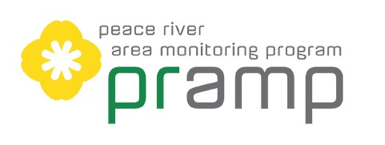 PRAMP Technical Working GroupNovember 2nd 2017:  1:00pm – 4:00pmTeleconferenceMeeting Co-chairs:  Michael Bisaga, Lily LinTimeDiscussionDiscussion LeaderPackageIDPackageIDMaterial to be Reviewed Beforeor Presented at MeetingMaterial to be Reviewed Beforeor Presented at MeetingDesired Endpoint1.0Opening2:001.1IntroductionsAll1.2Adoption of AgendaMike B.Mike B.AAAgenda1.3Adoption of MinutesMike B.Mike B.BBOct 19th, 2017 Minutes1.4Follow-up on action listLily & Mike B.Lily & Mike B.2.0Standing Business2:052.1AdministrationMike B.,KarlaMike B.,KarlaCCTerms of ReferenceDecision: accept/reject/modify second draft of ToR for presentation to BoD  Decision: accept/reject/modify second draft of ToR for presentation to BoD  2:352.2Canister Sampling Program Current approachMissed events Corrective actionAlternative approachPRAMP expectations regarding AHS Benchmark spreadsheetLily & Mike B.Lily & Mike B.DEFGHDEFGHReliability definitionCanister CoC protocolMaxxam NSCADACS Business CaseLICA Data System ConceptIdentify canister protocol gapsDecision: accept/reject/modify Maxxam NSCAPresent and deliberate business case for DACSIdentify next steps for AHS benchmarking spreadsheetIdentify canister protocol gapsDecision: accept/reject/modify Maxxam NSCAPresent and deliberate business case for DACSIdentify next steps for AHS benchmarking spreadsheet3:052.3Continuous Monitoring ProgramZero / Span interval1 minute data validation Lily & Mike B.Decision: 23h vs 24 zero-span intervalDecision: accept/reject/modify current practice for 1-minute data validation 3:152.4 Passive Monitoring Program update on Shell/CNRL PRC monitoring program integrationfuture considerations: funding, capital, program rationalizationKarla & Mike B.For information3.0Closure3:203.1Round table3:253.2Next Meeting: TBD3:303.1AdjournmentCo-Chairs